ชุดเอกสาร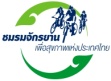 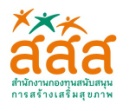 ประกาศแนวทางการสนับสนุนทุนโครงการชุมชนจักรยานเพื่อสุขภาวะ ปี 2559		ชุมชน เป็นฐานสำคัญในการจัดการระบบสุขภาพ จากคุณลักษณะของระบบสุขภาพพอเพียงนั้น ชุมชนจะต้องมีการจัดระบบสุขภาพของชุมชนเอง โดยการบริหารจัดการสุขภาวะของชุมชน เชื่อมประสานกับเครือข่ายบริการสุขภาพปฐมภูมิที่เข้มแข็งของสังคม องค์กรปกครองส่วนท้องถิ่น (อปท.) จะต้องมีการกำหนดแผนและงบประมาณในการสร้างเสริมสุขภาวะ โดยการมีส่วนร่วมของชุมชน และหน่วยงานภาครัฐ จะต้องให้ความสำคัญต่อการสร้างสุขภาวะ ด้วยกำหนดนโยบายและการสนับสนุน รวมทั้งองค์กรธุรกิจ ภาคเอกชน ควรจะต้องมีความรับผิดชอบต่อสังคมในการเป็นส่วนหนึ่งในการส่งเสริมให้เกิดสุขภาวะที่ดีของชุมชน สังคม		จากผลการดำเนินงานโครงการชุมชนจักรยานเพื่อสุขภาวะ ในปี 2557 – 2558 ที่ผ่านมา          จำนวนทั้งสิ้น 78 โครงการย่อย ถือว่าประสบผลสำเร็จการดำเนินงานตามเป้าประสงค์ของโครงการฯคือ              จุดประกาย และปรับแนวคิด ให้ชุมชนที่เข้าร่วมโครงการมีความรู้ เข้าใจต่อแนวทางการสร้างชุมชนจักรยานเพื่อสุขภาวะ ที่มีพื้นที่ดำเนินการอยู่ทั่วทุกภูมิภาคของประเทศ  การดำเนินงานที่ผ่านมา นับเป็นการตอบโจทย์แผนงานหลักของสำนักงานกองทุนสนับสนุนการสร้างเสริมสุขภาพ (สสส.) และบรรลุเป้าหมายของแผนสนับสนุนโครงการและนวัตกรรม ที่ดำเนินการโดยสำนักสร้างสรรค์โอกาสและนวัตกรรม (สำนัก 6) ในปีงบประมาณ 2559 สำนัก 6 พร้อมจะให้การสนับสนุนทุนชุมชน องค์กรปกครองส่วนท้องถิ่น (อปท.) ในการดำเนิน โครงการชุมชนจักรยานเพื่อสุขภาวะปีที่ 2 จำนวน 100 โครงการย่อย กระจายตามภูมิภาค ภายใต้การกำกับดูแลของ โครงการพัฒนาศักยภาพภาคี และติดตามสนับสนุนโครงการชุมชนจักรยานเพื่อสุขภาวะ เพื่อส่งเสริมให้เกิดต้นแบบของพื้นที่สุขภาวะ(Healthy Space /Built Environment) ที่เอื้อต่อการมีกิจกรรมทางกาย โดยเฉพาะการใช้จักรยานเพื่อการเดินทางในชีวิตประจำวัน ในรูปแบบการจัดการที่เหมาะสมตามบริบทของแต่ละพื้นที่ และนำไปสู่การสร้างชุมชนสุขภาวะให้เป็นสังคมที่น่าอยู่ (Livable Society) 		โอกาศนี้สำนักสร้างสรรค์โอกาสและนวัตกรรม (สำนัก 6) ร่วมกับชมรมจักรยานเพื่อสุขภาพแห่งประเทศไทย (TCC) ขอเชิญองค์กรปกครองส่วนท้องถิ่น  อาทิเช่น องค์การบริหารส่วนตำบล. เทศบาลฯ  ร่วมกับชุมชน หน่วยงาน ภาคีในพื้นที่ เข้าร่วมสมัครคัดเลือกสนันสนุนทุนทำโครงการชุมชนจักรยานเพื่อสุขภาวะ           ตามแนวทางสนับสนุนทุน ปี 2559เอกสารชุดนี้ประกอบด้วยแบบใบสมัครร่วมคัดเลือกทำโครงการชุมชนจักรยานเพื่อสุขภาวะแบบประเมินความพร้อมชุมชน (ก่อนเข้าร่วมโครงการชุมชนจักรยานเพื่อสุขภาวะ)ตัวอย่างแบบฟอร์มการเขียนข้อเสนอโครงการชุมชนจักรยานเพื่อสุขภาวะแบบฟอร์มผู้เสนอและรับผิดชอบโครงการ. 				1.ใบสมัครร่วมคัดเลือกทำโครงการจักรยานเพื่อสุขภาวะกรุณาระบุ  ภูมิภาคพื้นที่/ชุมชนที่จะดำเนินการร่วมสร้างชุมชนจักรยานเพื่อสุขภาวะ  ข้อมูลทั่วไปของตัวแทนผู้สมัครร่วมสมัครคัดเลือกเข้าร่วมโครงการชุมชนจักรยานเพื่อสุขภาวะ ลายมือชื่อผู้สมัคร  ..................................................(......................................................................)วันที่ ..........เดือน  .................25592. แบบประเมินความพร้อมชุมชน(ก่อน) ร่วมโครงการชุมชนจักรยานเพื่อสุขภาวะแบบประเมินความพร้อมชุมชน (ก่อน) ร่วมสร้าง...ชุมชนจักรยานเพื่อสุขภาวะกรุณาระบุเครื่องหมายถูก   ในช่องระดับความพร้อมชุมชนเพื่อประเมินตัวเองก่อนสมัครร่วมสร้างชุมชนจักรยานเพื่อสุขภาวะประมาณการ ผู้ใช้จักรยานในพื้นที่เป็นประจำ จำนวน...................คน คิดเป็นร้อยละ............ของประชาชนในพื้นที่หมายเหตุ. อาจมีรูปพื้นที่บริบทชุมชนประกอบด้วย (ไม่เกิน 3 รูป)3. ตัวอย่างแบบฟอร์มการเขียนข้อเสนอโครงการชุมชนจักรยานเพื่อสุขภาวะตัวอย่างแบบฟอร์มแนวทางการเขียนข้อเสนอโครงการชุมชนจักรยานเพื่อสุขภาวะ(ตัวอย่าง) แบบฟอร์มข้อเสนอโครงการชื่อโครงการย่อย : ….......................................................................................................(ต้องมีชื่อชุมชน/ชื่อพื้นที่ด้วย เช่น ชุมชนจักรยานตำบลพระแท่น เพื่อสุขภาวะ  เป็นต้น )1. หลักการและเหตุผล: (ตัวอย่าง)กล่าวถึงบริบทของพื้นที่ สถานการณ์ปัจจุบันในพื้นที่ สถานการณ์การใช้จักรยานในชุมชนและหรือพื้นที่ จุดเด่นของพื้นที่ ข้อจำกัด (พอสังเขป) ข้อมูลพื้นฐานของพื้นที่ เช่น จำนวนประชากรทั้งหมด จำนวนครัวเรือน  สถานการณ์การใช้จักรยานของพื้นที่ เช่น การใช้จักรยานเพื่อเดินทางในการประกอบอาชีพหรือในชีวิตประจำวันการใช้จักรยานเพื่อการออกกำลังกาย การใช้จักรยานเพื่อการท่องเที่ยว และหรือการใช้จักรยานร่วมกับกิจกรรมอื่นๆ เชื่อมโยงสถานการณ์ปัจจุบัน และผลที่จะเกิดขึ้นเมื่อส่งเสริมให้เกิดการใช้จักรยานในชุมชน หรือร่วมสร้างชุมชนจักรยานเพื่อสุขภาวะ การสร้าง‘ชุมชนจักรยาน’เป็นอีกแนวทางหนึ่งในการสร้างชุมชนสุขภาวะ หมายถึง ทุกคนในชุมชนมีสุขภาพกายและใจที่ดี มีความสัมพันธ์ในชุมชนที่เข้มแข็ง และมีโอกาสเสริมศักยภาพของชุมชน เพื่อมุ่งสู่ความเป็นชุมชนสุขภาวะ….....................................................................................................................................2. ตัวอย่างวัตถุประสงค์และเกณฑ์ความสำเร็จ:3. พื้นที่กลุ่มเป้าหมาย และภาคีร่วมในการสร้างชุมชนจักรยาน: 	3.1 พื้นที่เป้าหมาย  3.2  กลุ่มเป้าหมายที่เข้าร่วมโครงการ จำนวน..................ครัวเรือน  ประกอบด้วย 	3.3  ภาคีร่วมในการสร้างชุมชนจักรยาน และผู้นำแต่ละกลุ่ม 	โปรดระบุ ในช่องภาคี และกรอกรายละเอียดของภาคีที่จะร่วมดำเนินการระยะเวลาดำเนินงาน : จำนวน 10 เดือน (นับจากวันลงนามในสัญญาโครงการ ประมาณเดือน ก.ค. 59 – ไม่เกิน  พ.ค. 60 ) 5.งบประมาณทำโครงการ	งบประมาณจาก สสส.	                  จำนวน			50,000 	บาทงบประมาณสมทบจากองค์กรที่เสนอโครงการหรือภาคีที่สนับสนุน (ในกรณีที่มีการสนับสนุนเพิ่ม)	           (ระบุหน่วยงาน)...................................................................................................................บาท6. ตัวอย่างกิจกรรมการดำเนินงาน/แผนการดำเนินงาน:  หมายเหตุ: ในช่องผลลัพธ์และผลผลิตคือตัวอย่างเท่านั้น สามารถปรับหรือเพิ่มเติมได้ตามกิจกรรมที่ปรับเปลี่ยนไปตามความเหมาะสมของข้อเสนอโครงการ7.ผลที่คาดว่าจะได้รับ..................................................................................................................................................................................................................................................................................................................................................................................................................................................................................................................................................................................................................................................................................8. การรับรองเอกสาร ขอยืนยันว่ากลุ่มแกนนำชุมชนต้องการสร้างชุมชนจักรยานและพร้อมนี้ได้มีลายมือชื่อภาคียินดีร่วมสร้างชุมชนจักรยานสู่ชุมชนสุขภาวะ ดังนี้ ลงนามรับรองเอกสาร
(การลงนามรับรองเอกสารของแนวร่วมในพื้นที่ ควรต้องมีครบทุกภาคี)วันที่ .........../............/25594. แบบฟอร์มผู้เสนอและรับผิดชอบโครงการชื่อโครงการ ..............................................................................................................ส่วนที่ 1 ข้อมูลทั่วไป1. องค์กร/คณะบุคคลที่เสนอโครงการ (กรณีขอทุนในนามองค์กร/คณะบุคคล)ชื่อองค์กร/กลุ่มบุคคล …................................................................................................................................……………..องค์กร  เลขที่ ...................... หมู่ที่ ..……ตรอก/ซอย ..... หมู่บ้าน.............................................ถนน…...…….…… .......ตำบล/แขวง……..........…อำเภอ/เขต ...................................... จังหวัด ................................รหัสไปรษณีย์ .................................โทรศัพท์ ............................. โทรศัพท์เคลื่อนที่ …..…-…….…  โทรสาร ….......................................……..…..Email…........................................................websites……….............…………………….…........ชื่อ-นามสกุล หัวหน้าองค์กร ...........................................................................ตำแหน่ง ............................................สังกัดหน่วยงาน/แผนก/ฝ่าย...........................................................2.  ผู้รับผิดชอบโครงการ** ผู้รับผิดชอบโครงการ หมายถึงผู้ดำเนินการหลักของโครงการ อาจเป็นหรือไม่เป็นหัวหน้าองค์กรก็ได้เลขที่ประจำตัวประชาชน 13 หลัก  ...............................................................................................ชื่อ-สกุล ผู้รับผิดชอบโครงการ.........................................................................................ตำแหน่ง............................................................สังกัดหน่วยงาน/แผนก/ฝ่าย .................................................................เบอร์โทรศัพท์ที่ติดต่อได้สะดวก ..........................................ต่อ…-……  เบอร์มือถือ ...........................โทรสาร……..………… อีเมล์.............................................................................................................................สถานที่ทำงานเหมือนที่ตั้งองค์กรข้างต้น (ไม่ต้องกรอกใหม่)ไม่เหมือนที่ตั้งองค์กร (ต้องกรอกใหม่)ชื่อองค์กร/หน่วยงาน........................................................................................................................เลขที่……….….….… หมู่ที่ ..……….   ตรอก/ซอย………………..….….…ถนน……….………...…………… ตำบล/แขวง……..………… อำเภอ/เขต ………….…….. จังหวัด……………. รหัสไปรษณีย์ …………….…..…ที่อยู่ตามบัตรประจำตัวประชาชนบ้านเลขที่……….หมู่ที่ ................. ตรอก/ซอย............................. ถนน ................................ตำบล/แขวง…  ....อำเภอ/เขต ……...........................จังหวัด…...............................รหัสไปรษณีย์.............ที่อยู่สำหรับจัดส่งเอกสารเหมือนที่ตั้งองค์กรข้างต้น	เหมือนที่อยู่ตามบัตรประชาชน					ไม่เหมือน (ต้องกรอกใหม่)ชื่อองค์กร/หน่วยงาน.......................................................................................................................................... บ้านเลขที่……….….….… หมู่ที่ ..……..  ตรอก/ซอย………………….…  ถนน………………...………………… ตำบล/แขวง……..……… อำเภอ/เขต ………….…….. จังหวัด……..………. รหัสไปรษณีย์ …………..……..…3. รายชื่อผู้ร่วมทำโครงการ  (อย่างน้อย 2 คน)ผู้ร่วมทำโครงการคนที่ 1เลขที่ประจำตัวประชาชน 13 หลัก  ............................................................................................................................ชื่อ-สกุล ผู้รับผิดชอบโครงการ……………………………………………………………………………………..ตำแหน่ง...........................................................................สังกัดหน่วยงาน/แผนก/ฝ่าย ................................................เบอร์โทรศัพท์ที่ติดต่อได้สะดวก ........................................ต่อ…-……  เบอร์มือถือ .................................................โทรสาร……........................……………………… อีเมล์ .............................................................................	สถานที่ทำงานเหมือนที่ตั้งองค์กรข้างต้น (ไม่ต้องกรอกใหม่)ไม่เหมือนที่ตั้งองค์กร (ต้องกรอกใหม่)ชื่อองค์กร/หน่วยงาน........................................................................................................................เลขที่……….….….… หมู่ที่ ..……….   ตรอก/ซอย………………..….….…ถนน……….………...…………… ตำบล/แขวง……..………… อำเภอ/เขต ………….…….. จังหวัด……………. รหัสไปรษณีย์ …………….…..…ที่อยู่ตามบัตรประจำตัวประชาชนบ้านเลขที่……………………….หมู่ที่ ............................   ตรอก/ซอย............................. ถนน ................................ตำบล/แขวง……..…………… อำเภอ/เขต ……................. จังหวัด…................. รหัสไปรษณีย์...............................ที่อยู่สำหรับจัดส่งเอกสาร	เหมือนที่ตั้งองค์กรข้างต้น	เหมือนที่อยู่ตามบัตรประชาชน					ไม่เหมือน (ต้องกรอกใหม่)ผู้ร่วมทำโครงการคนที่ 2เลขที่ประจำตัวประชาชน 13 หลัก  ............................................................................................................................ชื่อ-สกุล ผู้รับผิดชอบโครงการ……………………………………………………………………………………..ตำแหน่ง...........................................................................สังกัดหน่วยงาน/แผนก/ฝ่าย ................................................เบอร์โทรศัพท์ที่ติดต่อได้สะดวก ........................................ต่อ…-……  เบอร์มือถือ .................................................โทรสาร……........................……………………… อีเมล์ ...........................................................................	สถานที่ทำงานเหมือนที่ตั้งองค์กรข้างต้น (ไม่ต้องกรอกใหม่)ไม่เหมือนที่ตั้งองค์กร (ต้องกรอกใหม่)ชื่อองค์กร/หน่วยงาน........................................................................................................................เลขที่……….….….… หมู่ที่ ..……….   ตรอก/ซอย………………..….….…ถนน……….………...…………… ตำบล/แขวง……..………… อำเภอ/เขต ………….…….. จังหวัด……………. รหัสไปรษณีย์ …………….…..…ที่อยู่ตามบัตรประจำตัวประชาชนบ้านเลขที่……………………….หมู่ที่ ............................   ตรอก/ซอย............................. ถนน ................................ตำบล/แขวง……..…………… อำเภอ/เขต ……................. จังหวัด…................. รหัสไปรษณีย์...............................ที่อยู่สำหรับจัดส่งเอกสาร	เหมือนที่ตั้งองค์กรข้างต้น	เหมือนที่อยู่ตามบัตรประชาชน					ไม่เหมือน (ต้องกรอกใหม่)เอกสารในการประกอบพิจารณเข้าร่วมโครงการชุมชนจักรยานเพื่อสุขภาวะเอกสารเพื่อประกอบการพิจารณาคัดเลือก ประกอบด้วย แบบใบสมัครร่วมคัดเลือกทำโครงการชุมชนจักรยานเพื่อสุขภาวะแบบประเมินความพร้อมชุมชน (ก่อนเข้าร่วมโครงการชุมชนจักรยานเพื่อสุขภาวะ)ตัวอย่างแบบฟอร์มการเขียนข้อเสนอโครงการชุมชนจักรยานเพื่อสุขภาวะแบบฟอร์มผู้เสนอและรับผิดชอบโครงการหมายเหตุ: ผู้เสนอโครงการและผู้ร่วมรับผิดชอบโครงการต้องเป็นผู้มีบทบาทหลักในการดำเนินงานโครงการฯขอบเขตคุณสมบัติของพื้นที่ภาคีที่สามารถร่วมพิจารณาคัดเลือกและเสนอโครงการชุมชนจักรยานเพื่อสุขภาวะ1. ต้องไม่เคยรับทุนสนับสนุนทำชุมชนจักรยานฯ จาก สสส.และชมรมจักรยานแห่งประเทศไทย2. ต้องไม่เคยได้รับทุนสนับสนุนทำดครงการ สำนักสร้างสรรค์โอกาสและนวัตกรรม (สำนัก 6) (เว้นแต่กรณีที่เคยรับทุนต้องเว้นว่างระยะเวลาจากการรับทุนสนับสนุนจาก สำนัก 6 อย่างน้อย 3 ปี)3 คณะทำงานชุมชนจักรยานเพื่อสุขภาวะ ต้องมีองค์ประกอบด้วยอย่างน้อย 3 ฝ่าย ประกอบด้วย อปท /แกนนำชุมชน/และหน่วยงานรัฐหรือภาคีที่เกี่ยวข้องอื่นๆ โดยมีหน่วยงาน อปท.ในพื้นที่รับรอง4.คณะผู้รับผิดชอบโครงการต้องมีภูมิลำเนาอยู่ในพื้นที่นั้นๆ หรือปฏิบัติหน้าที่งานหลักอยู่ในพื้นที่ และมีศักยภาพที่จะบริหารจัดการโครงการให้สำเร็จได้5. ขอบเขตพื้นที่/ชุมชนที่สามารถร่วมสมัครได้ จะต้องมีจำนวนเป้าหมายในการสร้างชุมชนจักรยาน             เพื่อสุขภาวะ ไม่น้อยกว่า 200 ครัวเรือน  6. ต้องเป็นโครงการที่สนับสนุนให้เกิดกระบวนการมีส่วนร่วมของชุมชนในการจัดการชุมชนจักรยานเพื่อสุขภาวะอย่างแท้จริง โดยมิใช่ของกลุ่มหนึ่ง กลุ่มใดในพื้นที่สอบถามเพิ่มเติม ขอเอกสารการสมัครและส่งเอกสารประกอบการคัดเลือกเข้าร่วมโครงการ มาที่โครงการพัฒนาศักยภาพ และติดตามสนับสนุนโครงการชุมชนจักรยานเพื่อสุขภาวะ		ชมรมจักรยานเพื่อสุขภาพแห่งประเทศไทย		เลขที่ 15 อาคารรัจนาการ ชั้น 4 ซอยประดิพัทธ์ 17 ถนนประดิพัทธ์ 		แขวงสามเสนใน เขตพญาไท  กทม. 104 00 		โทรศัพท์ 02 618 5990 โทรสาร 02 618 4430	E-mail : cyclingcommuniy.tcc@gmail.comดาวโหลด เอกสาร ดูรายระเอียดได้ที่www.thaicyclingclub.orgกรุณาระบุพื้นที่/ชุมชนชื่อชุมชน................................................ ตำบล....................................................อำเภอ...................................................จังหวัด................................................... ภาคเหนือ ภาคตะวันออกเฉียงเหนือกรุณาระบุพื้นที่/ชุมชนชื่อชุมชน................................................ ตำบล....................................................อำเภอ...................................................จังหวัด................................................... ภาคกลาง ภาคตะวันออกกรุณาระบุพื้นที่/ชุมชนชื่อชุมชน................................................ ตำบล....................................................อำเภอ...................................................จังหวัด................................................... ภาคตะวันตก  ภาคใต้กรุณาระบุพื้นที่/ชุมชนชื่อชุมชน................................................ ตำบล....................................................อำเภอ...................................................จังหวัด................................................... กรุงเทพมหานคร  เขต..................................................................... กรุงเทพมหานคร  เขต.....................................................................ชื่อ-สกุล (นาย/นาง/นางสาว) .......................................................................................................................................................................................................................................................................................................................................................................................................................................................................................................................................................................................................................................................................................................................................................................................................................................................................................................................................................................ที่อยู่สามารถติดต่อได้สะดวก ....................................................................................................................................................................................................................................................................................................................................ที่อยู่สามารถติดต่อได้สะดวก ....................................................................................................................................................................................................................................................................................................................................ที่อยู่สามารถติดต่อได้สะดวก ....................................................................................................................................................................................................................................................................................................................................ที่อยู่สามารถติดต่อได้สะดวก ....................................................................................................................................................................................................................................................................................................................................ที่อยู่สามารถติดต่อได้สะดวก ....................................................................................................................................................................................................................................................................................................................................ที่อยู่สามารถติดต่อได้สะดวก ....................................................................................................................................................................................................................................................................................................................................โทรศัพท์มือถือโทรศัพท์มือถือLine IDLine IDอีเมล (e mail)อีเมล (e mail)........................................................................................................................................................................................................................................................................................................................................................................กรุณาระบุสถานะของท่านในชุมชน
และหรือตำแหน่งหน้าที่ในอปท./หรือหน่วยงานอื่นๆ  เช่น ท่องเที่ยวจังหวัด ขนส่งจังหวัด สภาวัฒนธรรม ตำรวจ
 ฯลฯ กรุณาระบุสถานะของท่านในชุมชน
และหรือตำแหน่งหน้าที่ในอปท./หรือหน่วยงานอื่นๆ  เช่น ท่องเที่ยวจังหวัด ขนส่งจังหวัด สภาวัฒนธรรม ตำรวจ
 ฯลฯ  ผู้บริหาร /ปลัด อปท.  ผู้บริหาร /ปลัด อปท.  ผู้บริหารหน่วยงานรัฐ ผู้บริหารหน่วยงานรัฐกรุณาระบุสถานะของท่านในชุมชน
และหรือตำแหน่งหน้าที่ในอปท./หรือหน่วยงานอื่นๆ  เช่น ท่องเที่ยวจังหวัด ขนส่งจังหวัด สภาวัฒนธรรม ตำรวจ
 ฯลฯ กรุณาระบุสถานะของท่านในชุมชน
และหรือตำแหน่งหน้าที่ในอปท./หรือหน่วยงานอื่นๆ  เช่น ท่องเที่ยวจังหวัด ขนส่งจังหวัด สภาวัฒนธรรม ตำรวจ
 ฯลฯ  ประธานชุมชน/แกนนำชุมชน ประธานชุมชน/แกนนำชุมชน พนักงานอบต. /เทศบาล/อปท. พนักงานอบต. /เทศบาล/อปท.กรุณาระบุสถานะของท่านในชุมชน
และหรือตำแหน่งหน้าที่ในอปท./หรือหน่วยงานอื่นๆ  เช่น ท่องเที่ยวจังหวัด ขนส่งจังหวัด สภาวัฒนธรรม ตำรวจ
 ฯลฯ กรุณาระบุสถานะของท่านในชุมชน
และหรือตำแหน่งหน้าที่ในอปท./หรือหน่วยงานอื่นๆ  เช่น ท่องเที่ยวจังหวัด ขนส่งจังหวัด สภาวัฒนธรรม ตำรวจ
 ฯลฯ  รองประธานชุมชน รองประธานชุมชน พนักงาน/เจ้าหน้าที่หน่วยงานรัฐ พนักงาน/เจ้าหน้าที่หน่วยงานรัฐกรุณาระบุสถานะของท่านในชุมชน
และหรือตำแหน่งหน้าที่ในอปท./หรือหน่วยงานอื่นๆ  เช่น ท่องเที่ยวจังหวัด ขนส่งจังหวัด สภาวัฒนธรรม ตำรวจ
 ฯลฯ กรุณาระบุสถานะของท่านในชุมชน
และหรือตำแหน่งหน้าที่ในอปท./หรือหน่วยงานอื่นๆ  เช่น ท่องเที่ยวจังหวัด ขนส่งจังหวัด สภาวัฒนธรรม ตำรวจ
 ฯลฯ  สมาชิกชุมชน สมาชิกชุมชน องค์กรอิสระ/ภาคประชาสังคม องค์กรอิสระ/ภาคประชาสังคมกรุณาระบุสถานะของท่านในชุมชน
และหรือตำแหน่งหน้าที่ในอปท./หรือหน่วยงานอื่นๆ  เช่น ท่องเที่ยวจังหวัด ขนส่งจังหวัด สภาวัฒนธรรม ตำรวจ
 ฯลฯ กรุณาระบุสถานะของท่านในชุมชน
และหรือตำแหน่งหน้าที่ในอปท./หรือหน่วยงานอื่นๆ  เช่น ท่องเที่ยวจังหวัด ขนส่งจังหวัด สภาวัฒนธรรม ตำรวจ
 ฯลฯ  อื่นๆ ระบุ ................................................................................... อื่นๆ ระบุ ................................................................................... อื่นๆ ระบุ ................................................................................... อื่นๆ ระบุ ...................................................................................ประเด็นการประเมินความพร้อมของชุมชนระดับความพร้อมของชุมชน ระดับความพร้อมของชุมชน ระดับความพร้อมของชุมชน ระดับความพร้อมของชุมชน ระดับความพร้อมของชุมชน ระดับความพร้อมของชุมชน ประเด็นการประเมินความพร้อมของชุมชนไม่มี(0)น้อย(1)น้อย(1)น้อย(1)ปานกลาง(2)มาก(3)1. การใช้จักรยานของชุมชนและการมีส่วนร่วมของภาคีต่างๆในการส่งเสริมการใช้จักรยานเดินทางในชีวิตประจำวัน1. การใช้จักรยานของชุมชนและการมีส่วนร่วมของภาคีต่างๆในการส่งเสริมการใช้จักรยานเดินทางในชีวิตประจำวัน1. การใช้จักรยานของชุมชนและการมีส่วนร่วมของภาคีต่างๆในการส่งเสริมการใช้จักรยานเดินทางในชีวิตประจำวัน1. การใช้จักรยานของชุมชนและการมีส่วนร่วมของภาคีต่างๆในการส่งเสริมการใช้จักรยานเดินทางในชีวิตประจำวัน1. การใช้จักรยานของชุมชนและการมีส่วนร่วมของภาคีต่างๆในการส่งเสริมการใช้จักรยานเดินทางในชีวิตประจำวัน1. การใช้จักรยานของชุมชนและการมีส่วนร่วมของภาคีต่างๆในการส่งเสริมการใช้จักรยานเดินทางในชีวิตประจำวัน1. การใช้จักรยานของชุมชนและการมีส่วนร่วมของภาคีต่างๆในการส่งเสริมการใช้จักรยานเดินทางในชีวิตประจำวัน1.1 มีสมาชิกชุมชนส่วนหนึ่งใช้จักรยานเพื่อเดินทางในชีวิตประจำวัน1.2 ผู้นำชุมชนสนใจที่จะส่งเสริมให้ชุมชนใช้จักรยานเพื่อเดินทางในชีวิตประจำวัน1.3 หน่วยงานรัฐพร้อมเป็นที่ปรึกษา พี่เลี้ยงและสนับสนุนส่งเสริมการใช้จักรยานแก่ชุมชน1.4 ผู้ประกอบการให้การสนับสนุนกิจกรรมและหรือส่งเสริมการใช้จักรยานแก่ชุมชน (CSR)1.5 หน่วยงานต่างๆให้การสนับสนุนจัดกิจกรรมรณรงค์ให้ชุมชนใช้จักรยานเพื่อเดินทางในชีวิตประจำวัน เช่น โรงเรียนส่งเสริมให้นักเรียนใช้จักรยานเดินทางไปโรงเรียน /อปท. (อบต. เทศบาล) ส่งเสริมให้เจ้าหน้าที่ใช้จักรยานมาทำงาน เป็นต้น 2. การจัดการด้านกายภาพ โครงสร้างและสิ่งแวดล้อมในชุมชน ท้องถิ่น เพื่อส่งเสริมให้เอื้อต่อการใช้จักรยานเดินทางในชีวิตประจำวัน2. การจัดการด้านกายภาพ โครงสร้างและสิ่งแวดล้อมในชุมชน ท้องถิ่น เพื่อส่งเสริมให้เอื้อต่อการใช้จักรยานเดินทางในชีวิตประจำวัน2. การจัดการด้านกายภาพ โครงสร้างและสิ่งแวดล้อมในชุมชน ท้องถิ่น เพื่อส่งเสริมให้เอื้อต่อการใช้จักรยานเดินทางในชีวิตประจำวัน2. การจัดการด้านกายภาพ โครงสร้างและสิ่งแวดล้อมในชุมชน ท้องถิ่น เพื่อส่งเสริมให้เอื้อต่อการใช้จักรยานเดินทางในชีวิตประจำวัน2. การจัดการด้านกายภาพ โครงสร้างและสิ่งแวดล้อมในชุมชน ท้องถิ่น เพื่อส่งเสริมให้เอื้อต่อการใช้จักรยานเดินทางในชีวิตประจำวัน2. การจัดการด้านกายภาพ โครงสร้างและสิ่งแวดล้อมในชุมชน ท้องถิ่น เพื่อส่งเสริมให้เอื้อต่อการใช้จักรยานเดินทางในชีวิตประจำวัน2. การจัดการด้านกายภาพ โครงสร้างและสิ่งแวดล้อมในชุมชน ท้องถิ่น เพื่อส่งเสริมให้เอื้อต่อการใช้จักรยานเดินทางในชีวิตประจำวัน2.1 ระยะทางเหมาะสมและเอื้อให้ชุมชนใช้จักรยานเดินทางในชีวิตประจำวัน (1-3 กิโลเมตร)2.2 มีสภาพแวดล้อมให้เอื้อต่อการใช้จักรยาน เช่น ปรับภูมิทัศน์ให้ร่มรื่น ถนนราบเรียบ ป้ายสัญลักษณ์หรือสัญญาณต่างๆในเขตชุมชน จัดระเบียบทางเท้าและสองข้างถนน เป็นต้น2.3 มีโครงสร้างพื้นฐานเพื่อส่งเสริมการใช้จักรยานเดินทางในชีวิตประจำวัน เช่น จุดจอดจักรยาน การแบ่งช่องทางจราจร เป็นต้น2.4 มีร้านซ่อมจักรยานหรือศูนย์บริการจักรยานยืมใช้สำหรับชุมชน (Community Bike sharing) 3. การจัดการด้านความปลอดภัยของชุมชน ท้องถิ่น เพื่อส่งเสริมการใช้จักรยานเดินทางในชีวิตประจำวัน3. การจัดการด้านความปลอดภัยของชุมชน ท้องถิ่น เพื่อส่งเสริมการใช้จักรยานเดินทางในชีวิตประจำวัน3. การจัดการด้านความปลอดภัยของชุมชน ท้องถิ่น เพื่อส่งเสริมการใช้จักรยานเดินทางในชีวิตประจำวัน3. การจัดการด้านความปลอดภัยของชุมชน ท้องถิ่น เพื่อส่งเสริมการใช้จักรยานเดินทางในชีวิตประจำวัน3. การจัดการด้านความปลอดภัยของชุมชน ท้องถิ่น เพื่อส่งเสริมการใช้จักรยานเดินทางในชีวิตประจำวัน3. การจัดการด้านความปลอดภัยของชุมชน ท้องถิ่น เพื่อส่งเสริมการใช้จักรยานเดินทางในชีวิตประจำวัน3. การจัดการด้านความปลอดภัยของชุมชน ท้องถิ่น เพื่อส่งเสริมการใช้จักรยานเดินทางในชีวิตประจำวัน3.1 ท้องถิ่นกำหนดความเร็วยานยนต์ 30 กม./ชม. ในเขตชุมชนที่พลุกพล่าน เช่น หน้าโรงเรียน โรงพยาบาล ตลาด ฯลฯ ด้วยมาตรการทางกฎหมายหรือป้ายสัญลักษณ์เตือน 3.2 มีมาตรการด้านความปลอดภัยเพื่อการใช้ถนนร่วมกันในชุมชน เช่น ชุมชนมีข้อตกลงร่วมกันไม่ขับรถเร็วในเขตชุมชน  ถนนชุมชนเส้นนี้ปลอดภัย แบ่งปันกันใช้ (share the road) หรือ ชุมชนนี้สร้างเงื่อนไขร่วมกัน  เช่น ชุมชนนี้ ปั่นได้ ปั่นดี อย่างปลอดภัย3.3 มีมาตราการบังคับใช้กฎหมายเพื่อความปลอดภัยของผู้ใช้จักรยานในชุมชน4. การร่วมกิจกรรมกับหน่วยงาน องค์กร และภาคีอื่นๆที่สามารถส่งเสริม/ผนวกกิจกรรมในการส่งเสริมการใช้จักรยานในชุมชน 4. การร่วมกิจกรรมกับหน่วยงาน องค์กร และภาคีอื่นๆที่สามารถส่งเสริม/ผนวกกิจกรรมในการส่งเสริมการใช้จักรยานในชุมชน 4. การร่วมกิจกรรมกับหน่วยงาน องค์กร และภาคีอื่นๆที่สามารถส่งเสริม/ผนวกกิจกรรมในการส่งเสริมการใช้จักรยานในชุมชน 4. การร่วมกิจกรรมกับหน่วยงาน องค์กร และภาคีอื่นๆที่สามารถส่งเสริม/ผนวกกิจกรรมในการส่งเสริมการใช้จักรยานในชุมชน 4. การร่วมกิจกรรมกับหน่วยงาน องค์กร และภาคีอื่นๆที่สามารถส่งเสริม/ผนวกกิจกรรมในการส่งเสริมการใช้จักรยานในชุมชน 4. การร่วมกิจกรรมกับหน่วยงาน องค์กร และภาคีอื่นๆที่สามารถส่งเสริม/ผนวกกิจกรรมในการส่งเสริมการใช้จักรยานในชุมชน 4. การร่วมกิจกรรมกับหน่วยงาน องค์กร และภาคีอื่นๆที่สามารถส่งเสริม/ผนวกกิจกรรมในการส่งเสริมการใช้จักรยานในชุมชน 4.1 ผู้นำท้องถิ่น (อบต. /เทศบาล)เข้าร่วมโครงการที่เกี่ยวกับการจัดการผังเมือง สิ่งแวดล้อมหรือโครงการอื่นๆที่เกี่ยวข้อง โครงการสร้างเมืองคาร์บอนต่ำ เมืองจักรยาน ฯ , โครงการ 3 ส (สวน สนาม เส้นทาง) เป็นต้น หรือมีความสนใจที่จะส่งเสริมการเดินทางเพื่อชุมชนยั่งยืน 4.2 ท้องถิ่น/ชุมชนมีประสบการณ์ทำงานโครงการ/กิจกรรมด้านใดบ้าง เช่น สิ่งแวดล้อม เศรษฐกิจ สังคม การศึกษา ชุมชนน่าอยู่ ฯลฯ ที่เชื่อมโยงกับการส่งเสริมการใช้จักรยานในพื้นที่หรือไม่ อย่างไร (อธิบายโดยย่อ) ..............................................................................................................................................................................................................................................................................................................................................................................................................................................................................................................................................4.2 ท้องถิ่น/ชุมชนมีประสบการณ์ทำงานโครงการ/กิจกรรมด้านใดบ้าง เช่น สิ่งแวดล้อม เศรษฐกิจ สังคม การศึกษา ชุมชนน่าอยู่ ฯลฯ ที่เชื่อมโยงกับการส่งเสริมการใช้จักรยานในพื้นที่หรือไม่ อย่างไร (อธิบายโดยย่อ) ..............................................................................................................................................................................................................................................................................................................................................................................................................................................................................................................................................4.2 ท้องถิ่น/ชุมชนมีประสบการณ์ทำงานโครงการ/กิจกรรมด้านใดบ้าง เช่น สิ่งแวดล้อม เศรษฐกิจ สังคม การศึกษา ชุมชนน่าอยู่ ฯลฯ ที่เชื่อมโยงกับการส่งเสริมการใช้จักรยานในพื้นที่หรือไม่ อย่างไร (อธิบายโดยย่อ) ..............................................................................................................................................................................................................................................................................................................................................................................................................................................................................................................................................4.2 ท้องถิ่น/ชุมชนมีประสบการณ์ทำงานโครงการ/กิจกรรมด้านใดบ้าง เช่น สิ่งแวดล้อม เศรษฐกิจ สังคม การศึกษา ชุมชนน่าอยู่ ฯลฯ ที่เชื่อมโยงกับการส่งเสริมการใช้จักรยานในพื้นที่หรือไม่ อย่างไร (อธิบายโดยย่อ) ..............................................................................................................................................................................................................................................................................................................................................................................................................................................................................................................................................4.2 ท้องถิ่น/ชุมชนมีประสบการณ์ทำงานโครงการ/กิจกรรมด้านใดบ้าง เช่น สิ่งแวดล้อม เศรษฐกิจ สังคม การศึกษา ชุมชนน่าอยู่ ฯลฯ ที่เชื่อมโยงกับการส่งเสริมการใช้จักรยานในพื้นที่หรือไม่ อย่างไร (อธิบายโดยย่อ) ..............................................................................................................................................................................................................................................................................................................................................................................................................................................................................................................................................4.2 ท้องถิ่น/ชุมชนมีประสบการณ์ทำงานโครงการ/กิจกรรมด้านใดบ้าง เช่น สิ่งแวดล้อม เศรษฐกิจ สังคม การศึกษา ชุมชนน่าอยู่ ฯลฯ ที่เชื่อมโยงกับการส่งเสริมการใช้จักรยานในพื้นที่หรือไม่ อย่างไร (อธิบายโดยย่อ) ..............................................................................................................................................................................................................................................................................................................................................................................................................................................................................................................................................4.2 ท้องถิ่น/ชุมชนมีประสบการณ์ทำงานโครงการ/กิจกรรมด้านใดบ้าง เช่น สิ่งแวดล้อม เศรษฐกิจ สังคม การศึกษา ชุมชนน่าอยู่ ฯลฯ ที่เชื่อมโยงกับการส่งเสริมการใช้จักรยานในพื้นที่หรือไม่ อย่างไร (อธิบายโดยย่อ) ..............................................................................................................................................................................................................................................................................................................................................................................................................................................................................................................................................4.3 ชุมชน ท้องถิ่น เคยได้รับการยกย่องเป็นชุมชนตัวอย่างด้านสิ่งแวดล้อม เศรษฐกิจ สังคม ฯลฯ โปรดระบุ ........................................................................................................................................................................................................................................................................................................................................................................................................................................................................................................................................................................................................................................................................................................................................................4.3 ชุมชน ท้องถิ่น เคยได้รับการยกย่องเป็นชุมชนตัวอย่างด้านสิ่งแวดล้อม เศรษฐกิจ สังคม ฯลฯ โปรดระบุ ........................................................................................................................................................................................................................................................................................................................................................................................................................................................................................................................................................................................................................................................................................................................................................4.3 ชุมชน ท้องถิ่น เคยได้รับการยกย่องเป็นชุมชนตัวอย่างด้านสิ่งแวดล้อม เศรษฐกิจ สังคม ฯลฯ โปรดระบุ ........................................................................................................................................................................................................................................................................................................................................................................................................................................................................................................................................................................................................................................................................................................................................................4.3 ชุมชน ท้องถิ่น เคยได้รับการยกย่องเป็นชุมชนตัวอย่างด้านสิ่งแวดล้อม เศรษฐกิจ สังคม ฯลฯ โปรดระบุ ........................................................................................................................................................................................................................................................................................................................................................................................................................................................................................................................................................................................................................................................................................................................................................4.3 ชุมชน ท้องถิ่น เคยได้รับการยกย่องเป็นชุมชนตัวอย่างด้านสิ่งแวดล้อม เศรษฐกิจ สังคม ฯลฯ โปรดระบุ ........................................................................................................................................................................................................................................................................................................................................................................................................................................................................................................................................................................................................................................................................................................................................................4.3 ชุมชน ท้องถิ่น เคยได้รับการยกย่องเป็นชุมชนตัวอย่างด้านสิ่งแวดล้อม เศรษฐกิจ สังคม ฯลฯ โปรดระบุ ........................................................................................................................................................................................................................................................................................................................................................................................................................................................................................................................................................................................................................................................................................................................................................4.3 ชุมชน ท้องถิ่น เคยได้รับการยกย่องเป็นชุมชนตัวอย่างด้านสิ่งแวดล้อม เศรษฐกิจ สังคม ฯลฯ โปรดระบุ ........................................................................................................................................................................................................................................................................................................................................................................................................................................................................................................................................................................................................................................................................................................................................................5. การกำหนดวิสัยทัศน์ นโยบายของเมือง ชุมชนในการส่งเสริมการใช้จักรยานเพื่อการเดินทางในชีวิตประจำวัน5. การกำหนดวิสัยทัศน์ นโยบายของเมือง ชุมชนในการส่งเสริมการใช้จักรยานเพื่อการเดินทางในชีวิตประจำวัน5. การกำหนดวิสัยทัศน์ นโยบายของเมือง ชุมชนในการส่งเสริมการใช้จักรยานเพื่อการเดินทางในชีวิตประจำวัน5. การกำหนดวิสัยทัศน์ นโยบายของเมือง ชุมชนในการส่งเสริมการใช้จักรยานเพื่อการเดินทางในชีวิตประจำวัน5. การกำหนดวิสัยทัศน์ นโยบายของเมือง ชุมชนในการส่งเสริมการใช้จักรยานเพื่อการเดินทางในชีวิตประจำวัน5. การกำหนดวิสัยทัศน์ นโยบายของเมือง ชุมชนในการส่งเสริมการใช้จักรยานเพื่อการเดินทางในชีวิตประจำวัน5. การกำหนดวิสัยทัศน์ นโยบายของเมือง ชุมชนในการส่งเสริมการใช้จักรยานเพื่อการเดินทางในชีวิตประจำวัน5.1  ท้องถิ่นและหรือชุมชนมีแผนงานการส่งเสริมการใช้จักรยานเพื่อการเดินทางในชีวิตประจำวันด้านใดบ้าง โปรดอธิบาย อย่างย่อ (หรือแนบเอกสารประกอบ) ...................................................................................................................................................................................................................................................................................................................................................................................................................................................................................................................................................................5.1  ท้องถิ่นและหรือชุมชนมีแผนงานการส่งเสริมการใช้จักรยานเพื่อการเดินทางในชีวิตประจำวันด้านใดบ้าง โปรดอธิบาย อย่างย่อ (หรือแนบเอกสารประกอบ) ...................................................................................................................................................................................................................................................................................................................................................................................................................................................................................................................................................................5.1  ท้องถิ่นและหรือชุมชนมีแผนงานการส่งเสริมการใช้จักรยานเพื่อการเดินทางในชีวิตประจำวันด้านใดบ้าง โปรดอธิบาย อย่างย่อ (หรือแนบเอกสารประกอบ) ...................................................................................................................................................................................................................................................................................................................................................................................................................................................................................................................................................................5.1  ท้องถิ่นและหรือชุมชนมีแผนงานการส่งเสริมการใช้จักรยานเพื่อการเดินทางในชีวิตประจำวันด้านใดบ้าง โปรดอธิบาย อย่างย่อ (หรือแนบเอกสารประกอบ) ...................................................................................................................................................................................................................................................................................................................................................................................................................................................................................................................................................................5.1  ท้องถิ่นและหรือชุมชนมีแผนงานการส่งเสริมการใช้จักรยานเพื่อการเดินทางในชีวิตประจำวันด้านใดบ้าง โปรดอธิบาย อย่างย่อ (หรือแนบเอกสารประกอบ) ...................................................................................................................................................................................................................................................................................................................................................................................................................................................................................................................................................................5.1  ท้องถิ่นและหรือชุมชนมีแผนงานการส่งเสริมการใช้จักรยานเพื่อการเดินทางในชีวิตประจำวันด้านใดบ้าง โปรดอธิบาย อย่างย่อ (หรือแนบเอกสารประกอบ) ...................................................................................................................................................................................................................................................................................................................................................................................................................................................................................................................................................................5.1  ท้องถิ่นและหรือชุมชนมีแผนงานการส่งเสริมการใช้จักรยานเพื่อการเดินทางในชีวิตประจำวันด้านใดบ้าง โปรดอธิบาย อย่างย่อ (หรือแนบเอกสารประกอบ) ...................................................................................................................................................................................................................................................................................................................................................................................................................................................................................................................................................................วัตถุประสงค์ตัวชี้วัดความสำเร็จเพื่อกระตุ้น ส่งเสริมให้ชุมชนรับรู้ รวมทั้งมีจำนวนผู้ใช้จักรยานเพื่อการเดินทางในชีวิตประจำวันในชุมชน 1.1 ชุมชนเกิดการรับรู้ต่อโครงการฯ อย่างน้อย ร้อยละ........1.2 ชุมชนใช้จักรยานเดินทางในชีวิตประจำวันเพิ่มขึ้นอย่างน้อยร้อยละ.......เพื่อกระตุ้นให้ชุมชนจัดสภาพแวดล้อมให้เอื้อต่อการใช้จักรยานเพื่อการเดินทางในชีวิตประจำวัน2.1 ชุมชนมีการจัดสภาพแวดล้อม หรือพื้นที่ที่เอื้อต่อการใช้จักรยานในชุมชน อย่างน้อย 3 แห่ง/จุด/เรื่อง/กลุ่ม(ระบุ.......)เพื่อส่งเสริมให้เกิดกระบวนการการมีส่วนร่วมในการสร้างชุมชนจักรยาน 3.1 มีการจัดตั้งคณะทำงานที่มีส่วนร่วมจากหลากหลายภาคี           ระบุกจำนวน...........ภาคี 3.2 มีการกำหนดบทบาทหน้าที่ที่ชัดเจนของแต่ภาคี  )3.3 มีประชุมคณะทำงาน วางแผน/ดำเนินงาน/ติดตามผลสม่ำเสมอ     ระบุจำนวน...........ครั้ง (ตามความเหมาะสม)พื้นที่เป้าหมาย(ระบุชื่อตามเขตการปกครอง)องค์กรปกครองส่วนท้องถิ่นที่ดูแลรับผิดชอบ  หมู่บ้าน  (ระบุรายละเอียดที่ตั้ง) .............................................................................................. ชุมชน (ระบุรายละเอียดที่ตั้ง) ............................................................................................... อื่นๆ (ระบุรายละเอียดที่ตั้ง) ................................................................................................อบต.   เทศบาลตำบลเทศบาลเมืองเทศบาลนคร สำนักงานเขต  อื่นๆ ...................................กลุ่มอายุจำนวนกลุ่มเป้าหมายจำนวนกลุ่มเป้าหมายจำนวนกลุ่มเป้าหมายกลุ่มอายุชาย (คน)หญิง (คน)รวม (คน)กลุ่มเด็ก (6-14 ปี) กลุ่มวัยรุ่น (15-24 ปี)กลุ่มผู้ใหญ่/วัยทำงาน (25-59 ปี)กลุ่มผู้สูงอายุ (60 ปีขึ้นไป) ภาคีร่วม รายละเอียดภาคีรายละเอียดภาคีภาคีร่วม ชื่อกลุ่ม/องค์กรผู้นำกลุ่ม(ตัวแทนที่ได้รับมอบหมายจากกลุ่ม) ชุมชน /แกนนำชุมชน องค์กรปกครองส่วนท้องถิ่น หน่วยงานภาครัฐ เช่น โรงเรียน ,รพ.สต.,โรงพยาบาล,ทางหลวงชนบท , สถานีตำรวจ ฯลฯ องค์กรศาสนา (วัด, มัสยิด, โบสถ์) องค์กรเอกชน/ผู้ประกอบการ องค์กรพัฒนาเอกชน (NGOs)/      องค์กรอิสระ อื่นๆ .........................................วันเริ่มดำเนินการ วันที่ .................เดือน......................................พ.ศ.2559วันสิ้นสุดโครงการวันที่ .................เดือน......................................พ.ศ.2560กิจกรรม/วิธีการช่วงเวลาผลลัพธ์/ผลผลิตงบประมาณ1. เพื่อส่งเสริมให้เกิดกระบวนการการมีส่วนร่วมในการสร้างชุมชนจักรยานเพื่อสุขภาวะ 1. เพื่อส่งเสริมให้เกิดกระบวนการการมีส่วนร่วมในการสร้างชุมชนจักรยานเพื่อสุขภาวะ 1. เพื่อส่งเสริมให้เกิดกระบวนการการมีส่วนร่วมในการสร้างชุมชนจักรยานเพื่อสุขภาวะ 1. เพื่อส่งเสริมให้เกิดกระบวนการการมีส่วนร่วมในการสร้างชุมชนจักรยานเพื่อสุขภาวะ กิจกรรมที่ 1.1 : ประสานภาคและ และจัดตั้งคณะทำงาน1.1.1 จัดประชุมชี้แจงรายละเอียดการสร้างชุมชนจักรยานฯ ร่วมกับภาคี1.1.2 จัดตั้งคณะทำงาน กำหนดบทบาทหน้าที่ วางแผนการดำเนินงาน กำหนดการประชุมอย่างสม่ำเสมอ เพื่อติดตามความก้าวหน้าการดำเนินงาน1.1.3 .........................................ระบุเดือน(1) ชุมชน/ภาคีรับรู้รายละเอียดโครงการฯ(2) เกิดคณะทำงานที่มีความเข้าใจในการดำเนินโครงการฯ จำนวน ........คน(3) มีการกำหนดบทบาทหน้าที่ของคณะทำงานแต่ละภาคีที่ชัดเจน(4)เกิดการประชุมคณะทำงาน.......ครั้ง  (4) เกิดแผนการดำเนินงานที่ชัดเจนร่วมกัน หมายเหตุ: ควรทำรายงานการประชุมในทุกครั้งที่มีการประชุม กิจกรรมที่ 1.2: สำรวจข้อมูลพื้นฐานและการใช้จักรยานของชุมชน1.2.1 สำรวจข้อมูล1.2.2  ประมวลผล1.2.3  นำเสนอผลการสำรวจต่อคณะทำงาน หรือชุมชน(1) ข้อมูลทั่วไปของชุมชน เช่น สภาพภูมิประเทศ การประกอบอาชีพ จำนวนประชากร เพศ วัย  สถานที่ตั้ง วัด โรงเรียน ตลาด อบต เทศบาลเป็นต้น (2) จำนวนคนที่ใช้จักรยานในปัจจุบัน(3) ข้อมูลด้านค่าใช้จ่ายของครัวเรือน เช่น ค่า เดินทาง ค่ารักษาพยาบาล  เป็นต้น หมายเหตุ: สำรวจชุมชนจักรยาน ช่วงก่อนและหลังดำเนินงาน (โดยการใช้แบบสอบถามของโครงการ) 2. เพื่อกระตุ้น ส่งเสริมให้ชุมชนรับรู้ เข้าใจต่อการสร้างชุมชนจักรยานเพื่อสุขภาวะ2. เพื่อกระตุ้น ส่งเสริมให้ชุมชนรับรู้ เข้าใจต่อการสร้างชุมชนจักรยานเพื่อสุขภาวะ2. เพื่อกระตุ้น ส่งเสริมให้ชุมชนรับรู้ เข้าใจต่อการสร้างชุมชนจักรยานเพื่อสุขภาวะกิจกรรมที่ 2.1: จัดเวทีประชาคมคืนข้อมูลสู่ชุมชน พร้อมสร้างความเข้าใจในการสร้างชุมชนจักรยาน 2..1.1 จัดเวทีชุมชน ตัวอย่างประเด็นที่ควรนำเสนอ(1) ผลการสำรวจข้อมูล(2) การให้ความรู้เรื่องการจักรยาน2.1.2 จัดเวทีอื่นๆ ตามข้อตกลงของคณะทำงาน และหรือความเหมาะสม(1) ชุมชนรับรู้ สถานการณ์การใช้จักรยานในชุมชนตนเอง(2) ชุมชนเกิดการรับรู้ต่อผลที่เกิดขึ้นจากการใช้จักรยานเพื่อการเดินทางในชีวิตประจำวัน เชื่อมโยงมิติต่างๆ เช่น สิ่งแวดล้อม เศรษฐกิจ สังคม สุขภาพ เป็นต้น (3) (อาจจะได้)แนวทางส่งเสริมการใช้จักรยานในชุมชน/รูปแบบชุมชนจักรยานที่ชุมชนต้องการ เป็นต้น กิจกรรมที่ 2.2: ดำเนินงานเพื่อเพื่อส่งเสริมการใช้จักรยานในชุมชน 2.2.1 กิจกรรมประชาสัมพันธ์โครงการ 2.2.2 การดำเนินงานเพื่อปรับสภาพแวดล้อม และกายภาพของชุมชน 2.2.3 อื่นๆ(1)จำนวนคนในชุมชนที่รับรู้ข้อมูลข่าวสารการดำเนินงานชุมชนจักรยานในพื้นที่มากขึ้น (จำนวน........คน)(2)จำนวนกิจกรรมรณรงค์(จำนวน.....ครั้ง)(3)จำนวนผู้เข้าร่วมกิจกรรม (จำนวน.....คน)(4)เส้นทางที่ปรับกายภาพ หรือ ป้ายจุดความปลอดภัย สัญลักษณ์ต่างๆ เป็นต้น หรือกิจกรรมสร้างความร่วมมือระหว่างองค์กรเพื่อส่งเสริมการใช้จักยานในชุมชน  หรือเกิดพื้นที่ที่เอื้อประโยชน์ต่อชุมชน เป็นต้น.(5) อื่นๆ......................................................3. เพื่อส่งเสริมให้เกิดการดำเนินงานการใช้จักรยานในชุมชนอย่างต่อเนื่อง และมีผลการดำเนินงานเป็นรูปธรรม3. เพื่อส่งเสริมให้เกิดการดำเนินงานการใช้จักรยานในชุมชนอย่างต่อเนื่อง และมีผลการดำเนินงานเป็นรูปธรรม3. เพื่อส่งเสริมให้เกิดการดำเนินงานการใช้จักรยานในชุมชนอย่างต่อเนื่อง และมีผลการดำเนินงานเป็นรูปธรรม3. เพื่อส่งเสริมให้เกิดการดำเนินงานการใช้จักรยานในชุมชนอย่างต่อเนื่อง และมีผลการดำเนินงานเป็นรูปธรรมกิจกรรมที่ 3.1: สรุปผลดำเนินงานและแนวทางการสร้างความยั่งยืน3.1.1 จัดเวทีประชาคมเพื่อสรุปผลการดำเนินงาน และรับฟังข้อเสนอแนะจากชุมชน (1) สรุปผลการดำเนินงานตลอดโครงการฯ พร้อมการประเมินการดำเนินงาน และหาคำตอบร่วมกันว่าจะหยุดการดำเนินงาน หรือต้องการดำเนินการต่อ(2) (กรณีชุมชนแสดงความประสงค์จะดำเนินงานต่อ) แนวทางการดำเนินงานเพื่อสร้างความต่อเนื่องระบุ....................................................................................(3) แหล่งสนับสนุนทรัพยากร(กรณีมีงบประมาณ/บุคลากร/อื่นๆ)(1)  ชุมชนรับรู้ผลการดำเนินงานและสถานการณ์การดำเนินงาน (หยุด หรือดำเนินการต่อ) กรณีดำเนินการต่อ : (2)ชุมชนมีโครงการเพื่อขับเคลื่อนชุมชนจักรยานที่ชัดเจน จำนวน.......... แผนงาน/โครงการ(ระบุแผนงาน ระยะเวลา งบฯ )(3) ชุมชน หรืออปท. กำหนดเรื่องชุมชนจักรยานเป็นระเบียบวาระชุมชน หรือท้องถิ่น ระบุ.......................................(4) แหล่งสนับสนุนทรัพยากรในการดำเนินการงาน (งบประมาณ หรืออื่นๆ)  (1) อปท.  (2) ภาคหน่วยงานรัฐ .(3) อื่นๆ................................................................................................................หมายเหตุ : ผู้รับผิดชอบโครงการต้องรายงานผลความก้าวหน้าของการทำดำเนินนงาน (ตามระยะที่กำหนด)ส่งรายงานผลดำเนินงานตลอดโครงการ จำนวน 1 ฉบับ พร้อมภาพกิจกรรมตลอดโครงการฯ  ตามแนวทาง สสส.......................................................(....................................................)ผู้รับผิดชอบโครงการ
    (ได้รับมอบหมายจากผู้ลงนามร่วม)......................................................(.....................................................)ผู้บริหารองค์กรปกครองส่วนท้องถิ่น
(อบต./เทศบาล)......................................................(.....................................................)ผู้แทนหน่วยงานภาครัฐ/ภาคีในพื้นที่ 
(เช่น สถาบันการศึกษา/รพ.สต./ ทางหลวงชนบท/สถานีตำรวจ  เป็นต้น )......................................................(.....................................................)ผู้แทนชุมชน/แกนนำชุมชน